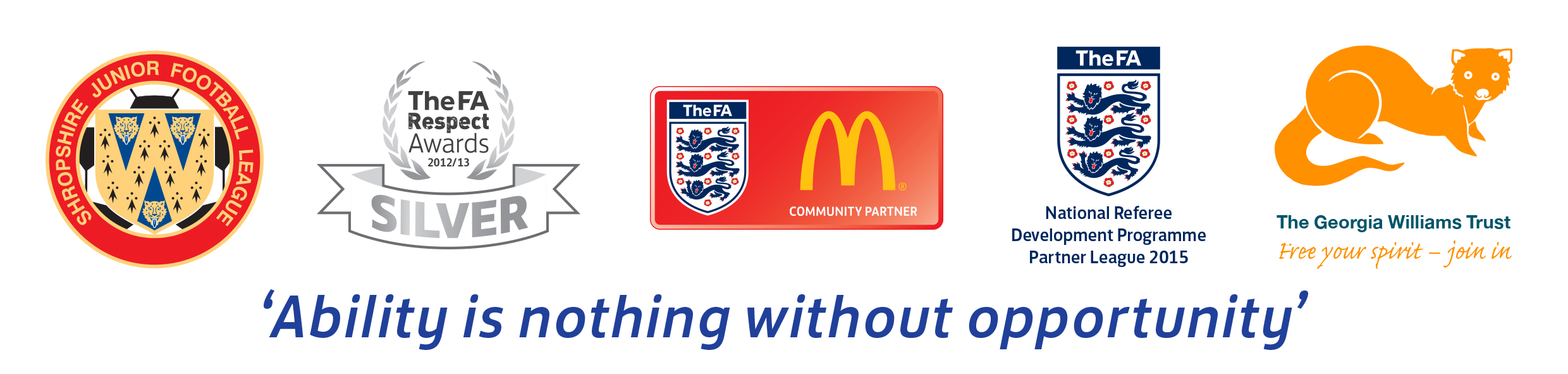 SHROPSHIRE JUNIOR FOOTBALL LEAGUE (Affiliated to The Shropshire Football Association - Affiliation. V-SHR0099Season 2019/20A Code of Conduct For Football:(Under the Jurisdiction of The  Football Association)"Aim to play to a standard that should produce success without making winning the only goal."Playing football and being involved in a team game have a great deal to offer young people by helping them to develop a liking for active participation in a sport which can create an interest in personal fitness and health for the rest of their lives. For everyone to benefit from the opportunities offered it is essential that certain standards are met. Football is the national game. All those involved with the game at every level and whether as a player, match official, coach, manager or administrator, have a responsibility, above and beyond compliance with the law, to act according to the highest standards of integrity, and to ensure that the reputation of the game is, and remains, high. This Code applies to all those involved in football under the auspices of The Shropshire Junior Football League (The League) and The  Football Association.MANAGEMENT OF THE CODE OF CONDUCT: All clubs registered with The League will be issued with a copy of this Code. The Chairman and Secretary of each club will sign an agreement on behalf of their club to abide by the conditions and standards of this Code in accordance with league rules. All club officials, members, coaches, managers, players and parents/guardians must abide by this Code.The League will consider reports of misconduct at their monthly meetings and these cases will be heard by The Disciplinary Commission as required. The Disciplinary Commission, with the subject of the complaint, and/or with the relevant written information, and/or with the complainant(s) as required, will judge each case accordingly. The decision of The Disciplinary Commission will be notified in writing to the Club Secretary of the player(s), officials, manager, member, parent, guardian, spectator, associate (as required) and the complainant(s). The decision of the League Management Committee shall be binding on all parties (subject to rule.16). Serious breaches of this code will be reported to The Shropshire Football Association for disciplinary proceedings under their jurisdiction.1. If a fine is levied against the team official/manager then they will take no active role in this competition’s football until such fines are paid. 2. Fines will not be imposed on players below the statutory school leaving age and charges arising will be levied on the players club. No player shall take part in this competition’s football until such fines are paid. 3. If a fine is incurred by the Club due to the behaviour of a Parent / Guardian and/or supporter(s) then that Parent / Guardian / supporter must reimburse the Club the full costs. In the event of this happening their child (if registered with the league) will also be excluded from this competition’s football until such fines have been paid by the club.Breaches of this code by coaches, players, team officials, managers, parents/guardians and spectators must be reported to the league in writing and should be sent in the first instance to The League's General Secretary (through your own club secretary). All correspondence will be acknowledged accordingly. Misconduct reports can be made by any league/club official, match officials including club appointed referee and assistants (linesmen), by any parent/guardian of a club player (through their own club secretary), by any manager or parent of another team (through their own club secretary), by any supporter or spectator (through their own club secretary). The decision of the Disciplinary Commission shall be binding on all parties (subject to rule 16).CODE OF CONDUCT FOR PLAYERS: “Never protest at referees’ decisions and treat other players as you would like to be treated. Fair play and respect for all others in the game is fundamentally important.”Players are one of the most important people in the sport. Playing for the team, and for the team to win, is a fundamental part of the game but not-win-at-all-cost. Fair play and respect for all others in the game is also fundamentally important. No player shall be registered with The League if they have been excluded by another league or club for misconduct. All players shall sign a declaration when registering with The League agreeing to abide by This Code. No player shall be registered unless such declaration has been signed.Players should:Responsibilities towards the game:1. Make every effort to develop their own sporting abilities, in terms of skill, technique and tactics.2. Give maximum effort and strive for the best possible performance during a game. 3. Set a positive example for others, particularly younger players and supporters.4. Avoid all forms of gamesmanship, and time-wasting. 5. Not use inappropriate language. 6. Show due respect to the interests of all supporters. Responsibilities towards one’s own team:1. Make every effort consistent with Fair Play and the Laws of the Game to help their own team win. 2. Resist any influence which might, or might be seen to, bring into question your commitment to the team winning. 3. Promote ethical principles.Respect for the Laws of the Game and competition rules: 1. Know and abide by the Laws, rules and spirit of the game, and the competition rules.2. Accept success and failure, victory and defeat, equally. 3. Resist any temptation to take banned substances or use banned techniques.Respect towards Opponents: 1. Treat opponents with due respect at all times. 2. Safeguard the physical fitness of opponents, avoid violence and rough play, and help injured opponents. Respect towards the Match Officials: 1. Accept the decisions of Match Officials without protest.2. Avoid words or actions which may mislead a Match Official. 3. Show due respect towards Match Officials.Respect towards Team Officials: 1. Abide by the instructions of your Coach / Team Officials provided they do not contradict the spirit of this code. 2. Show due respect towards the Team Officials of the opposition. Obligations towards the supporters:1. Will show due respect in the interest of all supporters.CODE OF CONDUCT FOR TEAM OFFICIALS, MANAGERS, and COACHES:"Young people are great copiers, to ensure that your example is worth following set a positive example for others, particularly young players and supporters"No manager shall be appointed by the club or registered with The League if they have been excluded by another club, league, or Football Association for misconduct. All managers will sign a declaration when registering the team with The League agreeing to abide by this Code. No club team shall be registered unless such declaration has been signed. Any club official/ coach/manager/member/associate proved guilty of misconduct or of inducing or attempting to induce player(s) from another club shall be liable to expulsion from the league. Team officials/coaches/managers will adhere to the F.A Child Protection Policy, safeguarding Children in Football and The League’s Child Protection Policy Statement and endeavour to meet the aims contained within those policies. In doing so you will be expected to behave at all times in a sporting and disciplined manner. Aim to play to a standard that should produce success without making winning the only goal. Team Officials, Managers and Coaches should: Obligations towards the game: 1. Set a positive example for others, particularly young players and supporters.2. Promote and develop their own team having regard to the interest of the players, supporters and reputation of the national game. 3. Share knowledge and experience when invited to do so, taking into account the interest of the body that has requested this rather than personal interests. 4 Avoid all forms of gamesmanship. 5. Will not coach the team from behind the goal areas. 6. Show due respect to Match Officials and all others involved in the game.7. Always have regard to the best interests of the game, including where publicly expressing an opinion of the game and any particular aspect of it, including others involved in the game. 8. Will not use or tolerate inappropriate language.9. Will not enter the field of play at any time unless otherwise instructed by the referee Obligations towards the team:1. Make every effort to develop the sporting, technical and tactical levels of the team. 2. Give equal opportunity to all players to develop their potential to the full. 3. Resist all illegal or unsporting influences, including banned substances and techniques.4. Promote ethical principles. 5. Show due respect to the interests of players, coaches and other officials, at his/her own club/team and others. 6. Will avoid open criticism of players during the game and will ensure that the activities you direct / advocate are appropriate for the age, maturity and ability of the players Obligations towards the Supporters: 1. Show due respect to the interests of supporters.Respect towards the Match Officials (referee and assistant referees):1. Accept the decisions of the Match Official without protest.2. Avoid words or actions which may mislead a Match Official. 3. Show due respect towards Match Officials. CODE OF CONDUCT FOR PARENTS, GUARDIANS, and SPECTATORS:"Applaud and encourage good play from both teams and never openly criticise referees’ decisions. Remember your child is playing for their enjoyment not yours".Football is run purely for the players and if the Laws and the spirit of the Laws of the game are adhered to the end result will be enjoyable and controlled games of football. All parents / guardians shall sign a declaration when registering their child with The League agreeing to abide by this Code. No player shall be registered unless such declaration has been signed. Parents/Guardians/Spectators will adhere to the F.A Child Protection Policy, Safeguarding Children in Football and The League’s Child Protection Policy Statement and endeavour at all times to meet the aims contained within those policies. In doing so you will be expected to behave at all times in a sporting and disciplined manner. A code of conduct for parents/guardians/spectators is a proper response to these expectations.All should:Obligations towards the game: 1. Will not openly criticise team officials/ manager and / or players during the game.2. Will not use inappropriate, foul and abusive language to any player, official, supporter or others on or off the field of play. 3. Will consistently display high standards of behaviour. The consumption of alcohol at games is totally forbidden.4. Will show due respect towards match officials, club officials, players and all supporters. 5. Will always promote ethical principles. 6. Will set a positive example for others, particularly younger players. 7. Always have regard to the best interests of the game, including where publicly expressing an opinion of the game and any particular aspect of it, including others involved in the game.8. Will not enter the field of play at any time unless otherwise instructed by the referee 9. Will not coach the team from behind the goal areas. Obligations towards the teams: 1. Will not interfere with the running of the team. 2. Will show due respect to the interest of players, coaches and other officials at his/her own/other club/team and others.3. Promote ethical principles.4. Will avoid open criticism of players during the game and will ensure that the activities you direct / advocate are appropriate for the age, maturity and ability of the players.Respect towards the Match Officials (referee and assistant referees): 1. Will show respect towards match officials.2. Will accept the decisions of the match officials without dissent.3. Will not openly criticise the match officials (appointed and/or club members). 4. Will avoid words and actions which may mislead match officials.Obligations towards the supporters: 1. Will show due respect in the interest of all supporters.FAIRPLAY IN FOOTBALL: means that everyone connected with footballShows understanding of and respect for the Laws of the Game.Supports the belief that the game should be played in an entertaining and positive way.Behaves on and off the field of play in a sporting manner towards all others involved, be they players, officials or spectators , irrespective of results.MISCONDUCT & VERBAL ABUSE: All players, Club Officials and Spectators are reminded that the use of foul and/or abusive language, racial chants and/or remarks are considered to be conduct liable to bring the game into disrepute and the appropriate disciplinary action will be taken when any such instances are brought to the attention of the Shropshire Junior Football League and/or The Shropshire County Football Association. *** Please help to ensure that our games are not marred by such behaviour *** JUNIOR FOOTBALL LEAGUE(Affiliated to The Shropshire F.A. )                                                                 (Aff. No.V-SHR0099) A Code of Conduct For Football – The Agreement:Season 2019 / 20(Under the Jurisdiction of The  Football Association)We have read The League’s Code of Conduct and agree to abide by the conditions and standards of behaviour as laid down therein.  In doing so our club accepts its responsibility for the conduct, behaviour and sportsmanship of all its members and to the rules laid down in ” The Official Handbook (season 2019/2020) in particular the management and spirit of “This Code” and also the Football Association / Leagues guidelines and policy statement in respect of Child Protection and Safeguarding Children.We note that cases of misconduct may also be referred to The Shropshire Football Association for disciplinary proceedings under their jurisdiction of this code.This agreement must be signed by the senior officers & all team managers in your club and returned the General Secretary of The Shropshire Junior Football League to be received no later than 1st September 2019.  Non-return of the signed agreement will result in your club’s registration being suspended by the league.……….……………………………….…..Club (Name)..........…………................................……..Club Chairman (Name)…………………….……………………...Club Chairman (Signature)………………………..………………….Club Secretary (Name)…………………………………………..Club Secretary (Signature)………………………………………………..DateTEAM MANAGERS(If more than one team per age group please sign on end of form.)U7……………………………………………………………………U8………………………………………………………………..U9………………………………………………………………….U10…………………………………………………………………..U11…………………………………………………………………..U12…………………………………………………………………….U13………………………………………………………………………..U14………………………………………………………………………………..U15………………………………………………………………………………….U16………………………………………………………………………………………………………………………………..Date